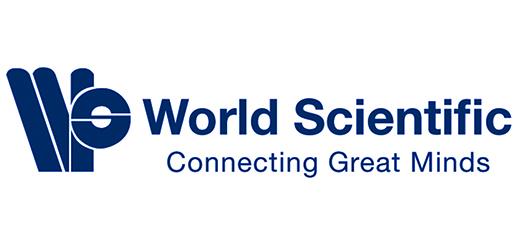 Book Proposal▼ Book title/subtitle▼ Author(s)/Editor(s) (name, position, affiliation)▼ Contact details (corresponding author) ▼ Book type Other (please specify) ► ·	Textbook – any book that is used as recommended reading for a course.·	Monograph – research-level book, not suitable for courses since its contents are too advanced/ assume expert-level knowledge.·	Handbook – a type of reference work, or other collection of instructions, that is intended to provide ready reference.·	Major reference work – multi-volume reference work·	Review Volume – a research-level book in which each chapter is written by named contributors.·	Reprint Volume – a collection of published papers on a particular topic, or by an author.·	Study Guide – a book containing notes and information about a particular course or topic, often used by students or those who do not have time to read the text itself.·	Proceedings – a collection of papers from a conference.·	Popular – a book that appeals to a wide audience.▼ Book description (~250 words)▼ Key selling points (unique features, competitive advantages etc.)▼ Competing titles and how your book compares▼ Manuscript stage▼ Specifications▼ Manuscript format▼ Subject headings (in order of importance)
Please check our online Subject Listing. You may also add your own headings/keywords▼ Readership Other, please specify ►      ▼ Describe the primary and secondary markets for the book
If a textbook, what courses could the book be used for?▼  Primary market▼  Secondary market▼ Three experts in this area whom we might approach to review this project
(Name, affiliation, email address)▼ Table of Contents (please include chapter summaries)PROVIDED SEPARATELYThank you!Please return by email to the series editor Professor Sojin Lim (Slim4@uclan.ac.uk) or acquisitions editor, Dr Qin Higley (qhigley@wspc.com).Name►Email ►Phone ►Website ►Postal address► Monograph  Basic textbook Major reference work Handbook Advanced textbook  Reprint volume Edited volume Study guide Proceedings Popular book Lecture notes Festschrift Planning stage  In progress – approx.       % complete      Estimated completion date:  ►      Completed manuscriptExtent (est. no. of words or pages)►  For specialized books:If colour required, est. no. of colour pages►If large format required, please specify (e.g. A4)►If Proceedings volume, is it a print-ready (CRC) manuscript?►If supplementary material online, please describe► LaTex  Scientific Word MS Word Other (please specify) ►       Academic/Researcher  Industry/Practitioner/Clinician Postgraduate student Government  Undergraduate student General reader Table of Contents with chapter summaries (if not provided above) Sample chapter (if available) CV or brief bio